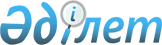 Об организации и обеспечении приписки граждан к призывным участкам Жанибекского района в январе-марте 2011 года
					
			Утративший силу
			
			
		
					Решение акима Жанибекского района Западно-Казахстанской области от 30 декабря 2010 года N 36. Зарегистрировано Департаментом юстиции Западно-Казахстанской области 3 февраля 2011 года N 7-6-119. Утратило силу решением акима Жанибекского района Западно-Казахстанской области от 20 октября 2011 года № 23      Сноска. Утратило силу решением акима Жанибекского района Западно-Казахстанской области от 20.10.2011 № 23      Руководствуясь Законами Республики Казахстан "О местном государственном управлении и самоуправлении в Республике Казахстан" от 23 января 2001 года, "О воинской обязанности и воинской службе" от 8 июля 2005 года РЕШИЛ:



      1. Рекомендовать государственному учреждению "Отдел обороны Жанибекского района Западно-Казахстанской области" (по согласованию) организовать и обеспечить в январе-марте 2011 года приписку граждан мужского пола, которым в год приписки исполняется семнадцать лет, к призывным участкам Жанибекского района.



      2. Рекомендовать государственному коммунальному казенному предприятию "Жанибекская районная центральная больница" Управления здравоохранения акимата Западно-Казахстанской области" (по согласованию) принять меры по полному медицинскому обследованию граждан, подлежащих приписке.



      3. Государственному учреждению "Районный отдел занятости и социальных программ" обеспечить общественными работниками для организации работы по приписки к призывными участками.



      4. Финансирование вышеназванных мероприятий осуществить из средств местного бюджета.



      5. Данное решение водится в действие со дня первого официального опубликования и распространяется на правовые отношения, возникшие  с 1 января 2011 года.



      6. Контроль за выполнением настоящего решения возложить на заместителя акима района Б. А. Есенгалиева.      Аким района                      Р. К. Утешев      СОГЛАСОВАНО:      Начальник государственного

      учреждения "Отдел обороны

      Жанибекского района"

      Западно-Казахстанской области

      _____________А. Т. Магзомов

      30.12.2010 г.      Директор государственного

      коммунального казенного

      предприятия "Жанибекская

      районная больница" Управления

      здравоохранения акимата

      Западно-Казахстанской области"

      _____________Т. К. Мусагалиев

      30.12.2010 г.
					© 2012. РГП на ПХВ «Институт законодательства и правовой информации Республики Казахстан» Министерства юстиции Республики Казахстан
				